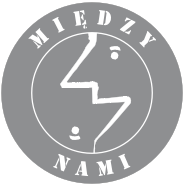 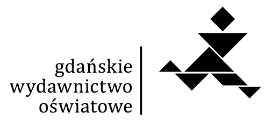 Sprawdzian 1.do rozdziału „Wakacyjne wspomnienia”Imię i nazwisko .................................................................... Klasa .......... Instrukcja dla uczniaPrzeczytaj tekst i wykonaj zadania od 1. do 5. Masz na to 20 minut.Grzegorz Kasdepke, Mira Stanisławska-MeysztowiczPrzyjaciele (fragm.)Jest to zwykłe warszawskie podwórze. Tak zwana studnia – co oczywiście nie oznacza, że aby dostać się do jednej z trzech klatek, mieszkańcy kamienicy muszą płynąć do nich kraulem1. [...]Tomek szerzej otwiera drzwi i uważnie lustruje podwórko. [...] Dopiero teraz, 
w świetle dnia, można mu się lepiej przyjrzeć. Ma około dwunastu lat, ale, jak na swój wiek, jest wysoki. Może zostanie kiedyś koszykarzem?... Chociaż jak na koszykarza to chyba jednak jest za niski. No to może będzie uprawiał inny sport? Tomek jest zwinny, silny i wysportowany. Najbardziej lubi piłkę nożną. Niestety jego tata uparł się, że Tomek będzie trenował tenis. Na szczęście – a może na nieszczęście – tata Tomka rzadko bywa w domu; jest kimś ważnym w agencji reklamowej i nie ma czasu, by zajmować się dziećmi. Ale od czasu do czasu pyta, jak Tomek sobie radzi na treningach.– Dobrze – odpowiada wówczas Tomek. Bo co ma powiedzieć? Że dawno już machnął ręką na tenis? Żeby się pokłócić? Za rzadko widuje się z tatą, aby marnować te nieliczne chwile na kłótnie. A tenisa jakoś nie polubił – woli piłkę.– Zobaczysz, jak ci kiedyś tata wleje! – straszy go siostra. [...]Tomek, mimo że starszy od Patti o cały rok, nie pamięta mamy. A raczej – prawie nie pamięta. Jakieś tam strzępy z ostatnich wspólnych wakacji... – tata mówi, że byli wtedy na Mazurach. Ale niczego innego Tomek nie może sobie przypomnieć. Miał trzy latka, gdy mama zginęła w wypadku. Patti – dwa latka.Gdy Tomek i Patti byli młodsi, zajmowali się nimi dziadkowie – raz jedni, raz drudzy. A teraz wystarczy do pomocy pani Halinka.Grzegorz Kasdepke, Mira Stanisławska-Meysztowicz, Przyjaciele,   Wydawnictwo Literatura, Łódź 2012, s. 7–15.1 kraul – styl pływania1. Wypisz informacje o bohaterze.a) imię – ........................................................................................................ 
b) miejsce zamieszkania – ................................................................................... 
c) wiek – ........................................................................................................ d) ojciec – ...................................................................................................... e) matka – ......................................................................................................
 f) rodzeństwo – ...............................................................................................
 g) opiekunka – ................................................................................................
h) ulubiony sport – ............................................................................................ 2. Oceń zachowanie Tomka. Wybierz odpowiedź A lub B.Tomek okłamuje ojca, że trenuje tenis.A. Jest to zachowanie pozytywne.	B. Jest to zachowanie negatywne.3. Stwierdzenie: Za rzadko widuje się z tatą, aby marnować te nieliczne chwile na kłótnie świadczy o tym, że TomekA. lubi przebywać z tatą.B. obawia się spotkań z tatą. 
C. nie lubi przebywać z tatą.D. często nie zgadza się z tatą.4. Przekonaj Tomka, aby przyznał się ojcu do tego, że porzucił tenis. Wyjaśnij mu, dlaczego powinien to zrobić. Możesz skorzystać ze słownictwa w ramce.Tomku, przyznaj się...	Pomyśl o...	Pamiętaj, że...	Weź pod uwagę....................................................................................................................... .................................................................................................................... .................................................................................................................... 5. Wyjaśnij, dlaczego wyraz podwórze piszemy przez rz..................................................................................................................... 